Mixed MethodsJak zkombinovat kvanti a kvali?O co jde a k čemu to jePokud se rozhodneme kombinovat různé kvalitativní a kvantitativní metody, je nutné aplikovat specifické postupy, které zaručí, žedesign výzkumu odpovídá výzkumným otázkámje možné vystopovat, jak z různých zdrojů dat vzešly prezentované závěryPřípadová studieTento návod jsme vyvíjeli a testovali ve spolupráci s týmem výzkumu a evaluací Agentury pro sociální začleňování.Přečíst případovou studii ⟶Sebediagnostika: je to pro mě?Nejprve je potřeba zajistit kapacityumí výzkumníci aplikovat kvantitativní a kvalitativní metody?jsou k dispozici data, případně je potřeba je sbírat?jsou k dispozici statistické softwary a výzkumníci je umí používat?Pokud jste v minulosti realizovali mixed methods výzkumy, analyzujte je zpětně pomocí tohoto návodu.Jak vypadá postup pro realizaci analýz kombinující kvantitativní a kvalitativní metody?Jaké zdroje dat jsou využity a za jakým účelem?Jak jsou data uchovávána a popsána pro další využití?Jak jsou komunikovány výsledky z kvantitativních šetření?Jak na toDefinujte výzkumné otázkyDefinujte výzkumné otázky, na které chcete odpovědět.Jaký jev chcete zkoumat.Jaký typ informací chcete získat.Zvolte vhodný výzkumný designIntegrace kvantitativních a kvalitativních může proběhnut dvěma způsoby
- paralelní (konvergentní) design: kvantitativní a kvalitativní metody jsou aplikované souběžně - sekvenční design: kvantitativní šetření slouží k identifikaci respondentů pro kvalitativní výzkumZnázorněte výzkumný design do flowchartuVyplňte do flowchartu popis každého kroku realizace výzkumu. Tento flowchart může poté sloužit pro popis metodiky výzkumu hihi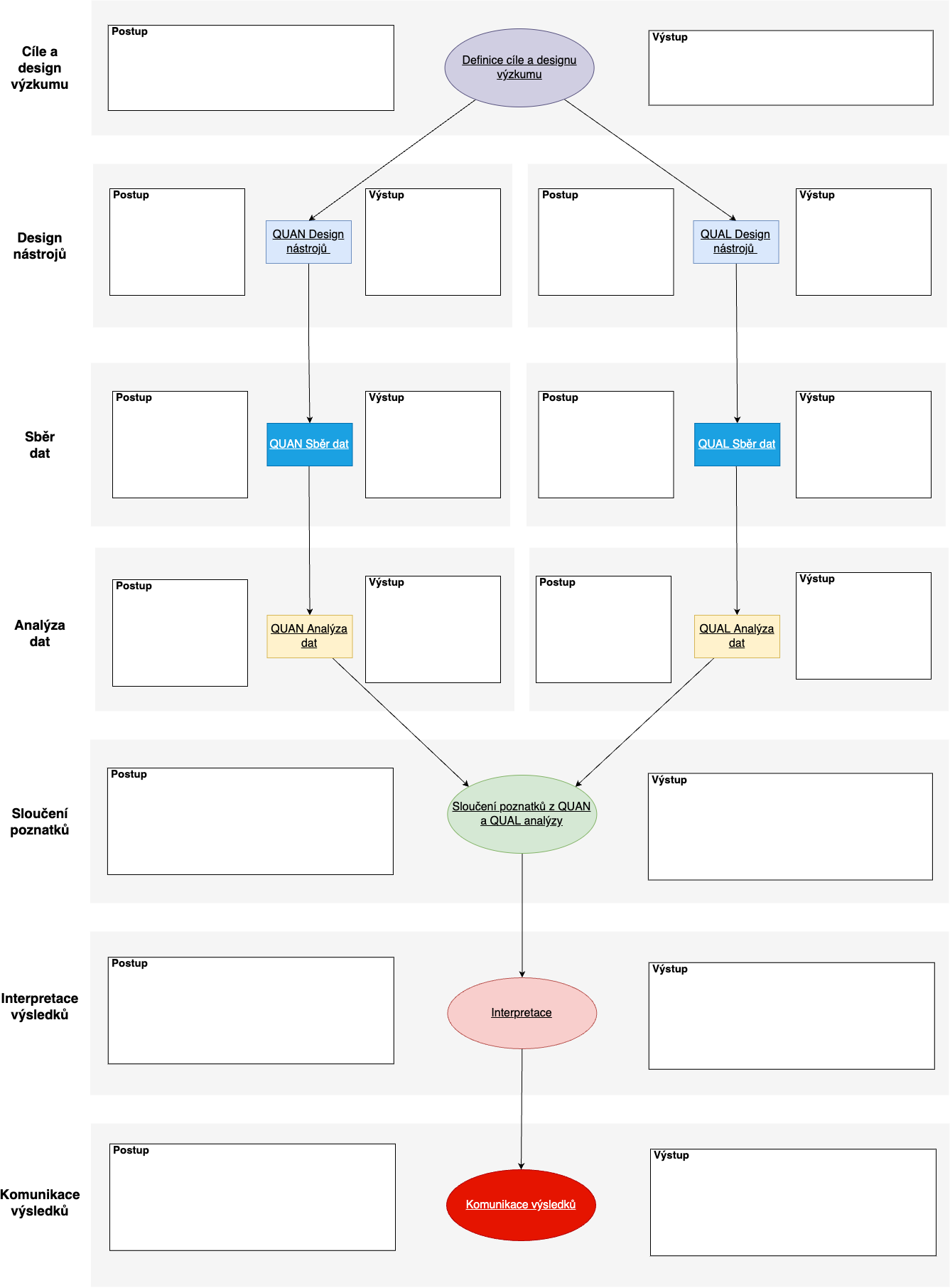 Flowchart paralelní designDalší zdrojeZdroje a příklady výzkumů využívajících smíšené metody